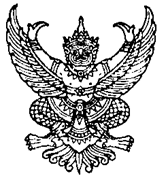 ประกาศองค์การบริหารส่วนตำบลเปลี่ยนเรื่อง  ยกเลิกการใช้สำเนาบัตรประจำตัวประชาชนและสำเนาทะเบียนบ้าน เพื่อลงทะเบียนและยื่นคำขอรับเงินเบี้ยยังชีพ       ผู้สูงอายุในสำนักงานองค์การบริหารส่วนตำบลเปลี่ยน..................................		ตามข้อ ๑๗ ของคำสั่งหัวหน้าคณะรักษาความสงบแห่งชาติ ที่ ๒๑/๒๕๖๐ เรื่อง การแก้ไขเพิ่มเติมกฎหมายเพื่ออำนวยความสะดวกในการประกอบธุรกิจ ลงวันที่ ๔ เมษายน พ.ศ. ๒๕๖๐ และตามมติคณะกรรมการขับเคลื่อนการปฏิรูปเพื่อรองรับการปรับเปลี่ยนตามนโยบาย Thailand ๔.๐ ครั้งที่ ๑/๒๕๖๑ เมื่อวันที่ ๓๐ เมษายน ๒๕๖๑ โดยมีนายกรัฐมนตรีเป็นประธาน มีมติให้ยกเลิกการใช้สำเนาบัตรประจำตัวประชาชนและสำเนาทะเบียนบ้านเพื่อรองรับการเป็นรัฐบาลดิจิทัล ประกอบกับในการประชุมคณะรัฐมนตรี เมื่อวันที่ ๒ ตุลาคม ๒๕๖๑ มีมติเห็นชอบมาตรการอำนวยความสะดวกและลดภาระของประชาชน (การไม่เรียกสำเนาเอกสารที่ทางราชการออกให้จากประชาชน) ตามที่สำนักงาน ก.พ.ร. เสนอ นั้น		เพื่อให้การปฏิบัติราชการตามระเบียบกระทรวงมหาดไทยว่าด้วยหลักเกณฑ์การจ่ายเงินเบี้ยยังชีพผู้สูงอายุขององค์กรปกครองส่วนท้องถิ่น พ.ศ. ๒๕๕๒ และกฎหมายอื่นที่อยู่ในอำนาจและเป็นหน้าที่ขององค์การบริหารส่วนตำบลเปลี่ยนเป็นไปตามคำสั่งหัวหน้าคณะรักษาความสงบแห่งชาติและมาตรการดังกล่าวอันเป็นการอำนวยความสะดวกและ     ลดภาระของประชาชน จึงให้ยกเลิกการใช้สำเนาเอกสารที่ทางราชการออกให้ประชาชน ดังนี้		๑.ห้ามพนักงานส่วนตำบลองค์การบริหารส่วนตำบลเปลี่ยนหรือพนักงานเจ้าหน้าที่เรียกสำเนาเอกสาร   บัตรประจำตัวประชาชนและสำเนาทะเบียนบ้าน เพื่อลงทะเบียนและยื่นคำขอรับเงินเบี้ยยังชีพผู้สูงอายุ		๒.กรณีจำเป็นต้องใช้เอกสารอื่นที่ทางราชการออกให้ในการสอบสวนและตรวจสอบเพื่อประกอบคำขอลงทะเบียนและยื่นคำขอรับเงินเบี้ยยังชีพผู้สูงอายุให้พนักงานส่วนตำบลองค์การบริหารส่วนตำบลเปลี่ยนหรือพนักงานเจ้าหน้าที่มีหน้าที่แจ้งหน่วยงานราชการที่เป็นผู้ออกเอกสารทางราชการดังกล่าว เพื่อให้จัดส่งข้อมูลหรือสำเนาเอกสารทางราชการนั้นมาเพื่อใช้ประกอบคำขอ เว้นแต่ผู้ขอมีความประสงค์ที่จะนำเอกสารราชการนั้นมาแสดงต่อพนักงานส่วนตำบล องค์การบริหารส่วนตำบลเปลี่ยนหรือพนักงานเจ้าหน้าที่เพื่อประกอบคำขอด้วยตนเอง		๓.กรณีจำเป็นต้องคัดสำเนาเอกสารรายการทะเบียนบ้าน และบัตรประจำตัวประชาชนหรือเอกสารราชการอื่น เพื่อประโยชน์ในการปฏิบัติราชการขององค์การบริหารส่วนตำบลเปลี่ยน ให้พนักงานส่วนตำบลองค์การบริหารส่วนตำบลเปลี่ยนหรือพนักงานเจ้าหน้าที่เป็นผู้จัดทำสำเนาเอกสารดังกล่าวขึ้นเอง และห้ามมิให้เรียกเก็บค่าใช้จ่ายที่เกิดจากการทำสำเนาดังกล่าวนั้นจากผู้ขอลงทะเบียนรับเงินยังชีพผู้สูงอายุ		๔.กรณีมอบอำนาจให้บุคคลอื่นดำเนินการแทน ให้ใช้สำเนาบัตรประจำตัวประชาชนของผู้มอบอำนาจ   พร้อมลงนามรับรองสำเนาถูกต้อง	                                ประกาศ  ณ  วันที่    15   เมษายน  พ.ศ. ๒๕๖๓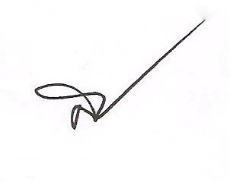 						   (นายสันติสุข  มีคำ)                                                      นายกองค์การบริหารส่วนตำบลเปลี่ยนประกาศองค์การบริหารส่วนตำบลเปลี่ยนเรื่อง  ยกเลิกการใช้สำเนาบัตรประจำตัวประชาชนและสำเนาทะเบียนบ้าน เพื่อลงทะเบียนและยื่นคำขอรับเงินเบี้ยความ       พิการในสำนักงานองค์การบริหารส่วนตำบลเปลี่ยน..................................		ตามข้อ ๑๗ ของคำสั่งหัวหน้าคณะรักษาความสงบแห่งชาติ ที่ ๒๑/๒๕๖๐ เรื่อง การแก้ไขเพิ่มเติมกฎหมายเพื่ออำนวยความสะดวกในการประกอบธุรกิจ ลงวันที่ ๔ เมษายน พ.ศ. ๒๕๖๐ และตามมติคณะกรรมการขับเคลื่อนการปฏิรูปเพื่อรองรับการปรับเปลี่ยนตามนโยบาย Thailand ๔.๐ ครั้งที่ ๑/๒๕๖๑ เมื่อวันที่ ๓๐ เมษายน ๒๕๖๑ โดยมีนายกรัฐมนตรีเป็นประธาน มีมติให้ยกเลิกการใช้สำเนาบัตรประจำตัวประชาชนและสำเนาทะเบียนบ้านเพื่อรองรับการเป็นรัฐบาลดิจิทัล ประกอบกับในการประชุมคณะรัฐมนตรี เมื่อวันที่ ๒ ตุลาคม ๒๕๖๑ มีมติเห็นชอบมาตรการอำนวยความสะดวกและลดภาระของประชาชน (การไม่เรียกสำเนาเอกสารที่ทางราชการออกให้จากประชาชน) ตามที่สำนักงาน ก.พ.ร. เสนอ นั้น		เพื่อให้การปฏิบัติราชการตามระเบียบกระทรวงมหาดไทยว่าด้วยหลักเกณฑ์การจ่ายเงินเบี้ยความพิการให้คนพิการขององค์กรปกครองส่วนท้องถิ่น พ.ศ. ๒๕๕๓ และกฎหมายอื่นที่อยู่ในอำนาจและเป็นหน้าที่ขององค์การบริหารส่วนตำบลเปลี่ยนเป็นไปตามคำสั่งหัวหน้าคณะรักษาความสงบแห่งชาติและมาตรการดังกล่าวอันเป็นการอำนวยความสะดวกและลดภาระของประชาชน จึงให้ยกเลิกการใช้สำเนาเอกสารที่ทางราชการออกให้ประชาชน ดังนี้		๑.ห้ามพนักงานส่วนตำบลองค์การบริหารส่วนตำบลเปลี่ยนหรือพนักงานเจ้าหน้าที่เรียกสำเนาเอกสาร            บัตรประจำตัวประชาชนและสำเนาทะเบียนบ้าน เพื่อลงทะเบียนและยื่นคำขอรับเงินเบี้ยความพิการ		๒.กรณีจำเป็นต้องใช้เอกสารอื่นที่ทางราชการออกให้ในการสอบสวนและตรวจสอบเพื่อประกอบคำขอลงทะเบียนและยื่นคำขอรับเงินเบี้ยความพิการ ให้พนักงานส่วนตำบลองค์การบริหารส่วนตำบลเปลี่ยนหรือพนักงานเจ้าหน้าที่มีหน้าที่แจ้งหน่วยงานราชการที่เป็นผู้ออกเอกสารทางราชการดังกล่าว เพื่อให้จัดส่งข้อมูลหรือสำเนาเอกสารทางราชการนั้นมาเพื่อใช้ประกอบคำขอ เว้นแต่ผู้ขอมีความประสงค์ที่จะนำเอกสารราชการนั้นมาแสดงต่อพนักงานส่วนตำบล องค์การบริหารส่วนตำบลเปลี่ยนหรือพนักงานเจ้าหน้าที่เพื่อประกอบคำขอด้วยตนเอง		๓.กรณีจำเป็นต้องคัดสำเนาเอกสารรายการทะเบียนบ้าน และบัตรประจำตัวประชาชนหรือเอกสารราชการอื่น เพื่อประโยชน์ในการปฏิบัติราชการขององค์การบริหารส่วนตำบลเปลี่ยน ให้พนักงานส่วนตำบลองค์การบริหารส่วนตำบลเปลี่ยนหรือพนักงานเจ้าหน้าที่เป็นผู้จัดทำสำเนาเอกสารดังกล่าวขึ้นเอง และห้ามมิให้เรียกเก็บค่าใช้จ่ายที่เกิดจากการทำสำเนาดังกล่าวนั้นจากผู้ขอลงทะเบียนรับเงินเบี้ยความพิการ		๔.กรณีมอบอำนาจให้บุคคลอื่นดำเนินการแทน ให้ใช้สำเนาบัตรประจำตัวประชาชนของผู้มอบอำนาจ   พร้อมลงนามรับรองสำเนาถูกต้อง			      ประกาศ ณ วันที่     15     เมษายน  พ.ศ. ๒๕๖๓					   (นายสันติสุข  มีคำ)                                             นายกองค์การบริหารส่วนตำบลเปลี่ยนประกาศองค์การบริหารส่วนตำบลเปลี่ยนเรื่อง  ยกเลิกการใช้สำเนาบัตรประจำตัวประชาชนและสำเนาทะเบียนบ้าน เพื่อลงทะเบียนและยื่นคำขอรับการสงเคราะห์       เบี้ยยังชีพผู้ป่วยเอดส์ในสำนักงานองค์การบริหารส่วนตำบลเปลี่ยน..................................		ตามข้อ ๑๗ ของคำสั่งหัวหน้าคณะรักษาความสงบแห่งชาติ ที่ ๒๑/๒๕๖๐ เรื่อง การแก้ไขเพิ่มเติมกฎหมายเพื่ออำนวยความสะดวกในการประกอบธุรกิจ ลงวันที่ ๔ เมษายน พ.ศ. ๒๕๖๐ และตามมติคณะกรรมการขับเคลื่อน            การปฏิรูปเพื่อรองรับการปรับเปลี่ยนตามนโยบาย Thailand ๔.๐ ครั้งที่ ๑/๒๕๖๑ เมื่อวันที่ ๓๐ เมษายน ๒๕๖๑ โดยมีนายกรัฐมนตรีเป็นประธาน มีมติให้ยกเลิกการใช้สำเนาบัตรประจำตัวประชาชนและสำเนาทะเบียนบ้านเพื่อรองรับการเป็นรัฐบาลดิจิทัล ประกอบกับในการประชุมคณะรัฐมนตรี เมื่อวันที่ ๒ ตุลาคม ๒๕๖๑ มีมติเห็นชอบมาตรการอำนวย          ความสะดวกและลดภาระของประชาชน (การไม่เรียกสำเนาเอกสารที่ทางราชการออกให้จากประชาชน) ตามที่สำนักงาน           ก.พ.ร. เสนอ นั้น		เพื่อให้การปฏิบัติราชการตามระเบียบกระทรวงมหาดไทยว่าด้วยการจ่ายเงินสงเคราะห์เพื่อการยังชีพขององค์กรปกครองส่วนท้องถิ่น พ.ศ. ๒๕๔๘ และกฎหมายอื่นที่อยู่ในอำนาจและเป็นหน้าที่ขององค์การบริหารส่วนตำบลเปลี่ยนเป็นไปตามคำสั่งหัวหน้าคณะรักษาความสงบแห่งชาติและมาตรการดังกล่าวอันเป็นการอำนวยความสะดวกและ     ลดภาระของประชาชน จึงให้ยกเลิกการใช้สำเนาเอกสารที่ทางราชการออกให้ประชาชน ดังนี้		๑.ห้ามพนักงานส่วนตำบลองค์การบริหารส่วนตำบลเปลี่ยนหรือพนักงานเจ้าหน้าที่เรียกสำเนาเอกสาร   บัตรประจำตัวประชาชนและสำเนาทะเบียนบ้าน เพื่อลงทะเบียนและยื่นคำขอรับการสงเคราะห์เบี้ยยังชีพผู้ป่วยเอดส์		๒.กรณีจำเป็นต้องใช้เอกสารอื่นที่ทางราชการออกให้ในการสอบสวนและตรวจสอบเพื่อประกอบคำขอลงทะเบียนและยื่นคำขอรับการสงเคราะห์เบี้ยยังชีพผู้ป่วยเอดส์ ให้พนักงานส่วนตำบลองค์การบริหารส่วนตำบลเปลี่ยนหรือพนักงานเจ้าหน้าที่มีหน้าที่แจ้งหน่วยงานราชการที่เป็นผู้ออกเอกสารทางราชการดังกล่าว เพื่อให้จัดส่งข้อมูลหรือสำเนาเอกสารทางราชการนั้นมาเพื่อใช้ประกอบคำขอ เว้นแต่ผู้ขอมีความประสงค์ที่จะนำเอกสารราชการนั้นมาแสดงต่อพนักงานส่วนตำบลองค์การบริหารส่วนตำบลเปลี่ยนหรือพนักงานเจ้าหน้าที่เพื่อประกอบคำขอด้วยตนเอง		๓.กรณีจำเป็นต้องคัดสำเนาเอกสารรายการทะเบียนบ้าน และบัตรประจำตัวประชาชนหรือเอกสารราชการอื่น เพื่อประโยชน์ในการปฏิบัติราชการขององค์การบริหารส่วนตำบลทรายขาว ให้พนักงานส่วนตำบลองค์การบริหารส่วนตำบลเปลี่ยนหรือพนักงานเจ้าหน้าที่เป็นผู้จัดทำสำเนาเอกสารดังกล่าวขึ้นเอง และห้ามมิให้เรียกเก็บค่าใช้จ่ายที่เกิดจากการทำสำเนาดังกล่าวนั้นจากผู้ขอลงทะเบียนรับการสงเคราะห์เบี้ยยังชีพผู้ป่วยเอดส์		๔.กรณีมอบอำนาจให้บุคคลอื่นดำเนินการแทน ให้ใช้สำเนาบัตรประจำตัวประชาชนของผู้มอบอำนาจ   พร้อมลงนามรับรองสำเนาถูกต้อง			           ประกาศ  ณ  วันที่      15     เมษายน  พ.ศ. ๒๕๖๓				            	(นายสันติสุข  มีคำ)                                                    นายกองค์การบริหารส่วนตำบลเปลี่ยนประกาศองค์การบริหารส่วนตำบลเปลี่ยนเรื่อง  ยกเลิกการใช้สำเนาบัตรประจำตัวประชาชนและสำเนาทะเบียนบ้าน เพื่อยื่นคำขออนุญาตก่อสร้างอาคาร       ในสำนักงานองค์การบริหารส่วนตำบลเปลี่ยน..................................		ตามข้อ ๑๗ ของคำสั่งหัวหน้าคณะรักษาความสงบแห่งชาติ ที่ ๒๑/๒๕๖๐ เรื่อง การแก้ไขเพิ่มเติมกฎหมายเพื่ออำนวยความสะดวกในการประกอบธุรกิจ ลงวันที่ ๔ เมษายน พ.ศ. ๒๕๖๐ และตามมติคณะกรรมการขับเคลื่อนการปฏิรูปเพื่อรองรับการปรับเปลี่ยนตามนโยบาย Thailand ๔.๐ ครั้งที่ ๑/๒๕๖๑ เมื่อวันที่ ๓๐ เมษายน ๒๕๖๑ โดยมีนายกรัฐมนตรีเป็นประธาน มีมติให้ยกเลิกการใช้สำเนาบัตรประจำตัวประชาชนและสำเนาทะเบียนบ้านเพื่อรองรับการเป็นรัฐบาลดิจิทัล ประกอบกับในการประชุมคณะรัฐมนตรี เมื่อวันที่ ๒ ตุลาคม ๒๕๖๑ มีมติเห็นชอบมาตรการอำนวยความสะดวกและลดภาระของประชาชน (การไม่เรียกสำเนาเอกสารที่ทางราชการออกให้จากประชาชน) ตามที่สำนักงาน ก.พ.ร. เสนอ นั้น		เพื่อให้การปฏิบัติราชการตามพระราชบัญญัติควบคุมอาคาร พ.ศ. 2522 และกฎหมายอื่นที่อยู่ในอำนาจและเป็นหน้าที่ขององค์การบริหารส่วนตำบลเปลี่ยนเป็นไปตามคำสั่งหัวหน้าคณะรักษาความสงบแห่งชาติและมาตรการดังกล่าวอันเป็นการอำนวยความสะดวกและลดภาระของประชาชน จึงให้ยกเลิกการใช้สำเนาเอกสารที่ทางราชการออกให้ประชาชน ดังนี้		๑.ห้ามพนักงานส่วนตำบลองค์การบริหารส่วนตำบลเปลี่ยนหรือพนักงานเจ้าหน้าที่เรียกสำเนาเอกสาร   บัตรประจำตัวประชาชนและสำเนาทะเบียนบ้าน เพื่อยื่นคำขออนุญาตก่อสร้างอาคารตามพระราชบัญญัติควบคุมอาคาร พ.ศ. 2522		๒.กรณีจำเป็นต้องใช้เอกสารอื่นที่ทางราชการออกให้ในการสอบสวนและตรวจสอบเพื่อประกอบคำขออนุญาตก่อสร้างอาคารให้พนักงานส่วนตำบลองค์การบริหารส่วนตำบลเปลี่ยนหรือพนักงานเจ้าหน้าที่มีหน้าที่แจ้งหน่วยงานราชการที่เป็นผู้ออกเอกสารทางราชการดังกล่าว เพื่อให้จัดส่งข้อมูลหรือสำเนาเอกสารทางราชการนั้นมาเพื่อใช้ประกอบคำขอ เว้นแต่ผู้ขอมีความประสงค์ที่จะนำเอกสารราชการนั้นมาแสดงต่อพนักงานส่วนตำบลองค์การบริหารส่วนตำบลเปลี่ยนหรือพนักงานเจ้าหน้าที่เพื่อประกอบคำขอด้วยตนเอง		๓.กรณีจำเป็นต้องคัดสำเนาเอกสารรายการทะเบียนบ้าน และบัตรประจำตัวประชาชนหรือเอกสารราชการอื่น เพื่อประโยชน์ในการปฏิบัติราชการขององค์การบริหารส่วนตำบลเปลี่ยน ให้พนักงานส่วนตำบลองค์การบริหารส่วนตำบลเปลี่ยนหรือพนักงานเจ้าหน้าที่เป็นผู้จัดทำสำเนาเอกสารดังกล่าวขึ้นเอง และห้ามมิให้เรียกเก็บค่าใช้จ่ายที่เกิดจากการทำสำเนาดังกล่าวนั้นจากผู้ขอลงทะเบียนรับเงินยังชีพผู้สูงอายุ		๔.กรณีมอบอำนาจให้บุคคลอื่นดำเนินการแทน ให้ใช้สำเนาบัตรประจำตัวประชาชนของผู้มอบอำนาจ   พร้อมลงนามรับรองสำเนาถูกต้อง	                               ประกาศ  ณ  วันที่     15     เมษายน  พ.ศ. ๒๕๖๓					          (นายสันติสุข  มีคำ)                                                   นายกองค์การบริหารส่วนตำบลเปลี่ยน